МБУ ДО «Центр дополнительного образования»МБДОУ «Детский сад № 30 «Аист»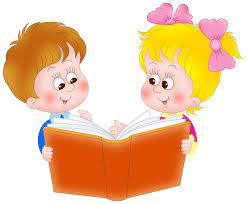 ГОРОДСКОЙ КРУГЛЫЙ СТОЛ«Формирование читательской компетенции у детей дошкольного возраста.Библиотека в детском саду»  ПРОГРАММАСмоленск 25 февраля 2021ФОРМИРОВАНИЕ ЧИТАТЕЛЬСКОЙ КОМПЕТЕНЦИИ У ДЕТЕЙ ДОШКОЛЬНОГО ВОЗРАСТАГОРОДСКОЙ КРУГЛЫЙ СТОЛЦель круглого стола: выявление, обобщение и диссеминация передового педагогического опыта по организации работы, направленной на формирование читательской компетенции детей дошкольного возраста в ДООПроблемное поле:особенности формирования читательской компетентности у дошкольников в ДОО;роль библиотеки в вопросах формирования читательской компетентности;современные подходы к формированию читательской компетентности в дошкольном возрасте;социальное партнерство как фактор развития книжной культуры у дошкольника  Участники: педагогические работники дошкольных образовательных организаций города СмоленскаМесто и время проведения:25 февраля 2021 года с 13.00 до 15.30Электронная площадка муниципального бюджетного дошкольного образовательного учреждения «Детский сад № 30 «Аист» города СмоленскаМодераторы:Волосач Ольга Николаевна, заведующий методическим отделом МБУДО «Центр дополнительного образования»Фролова Ольга Валерьевна, методист методического отдела МБУДО «Центр дополнительного образования»Форма проведения: дистанционно; видео-выступление, презентация, памятка, анкетирование участников через Google Формы, обсуждение по проблемным вопросамПРОГРАММА ГОРОДСКОГО КРУГЛОГО СТОЛАМатериалы размещены на сайте МБДОУ «Детский сад № 30 «Аист»  в разделе «Педагогам», «Виртуальный методический кабинет»Ссылка на материалы анкеты https://docs.google.com/forms/d/e/1FAIpQLSfJASlEG52ua0W0B1B-GtepZuYzPdgqB93-XEuTjYD3YIC6hA/viewform?usp=sf_link№ п/пВремяТема ФИО должностьФормат 113.00- 13.15 «Актуальные вопросы формирования читательской компетенции у детей дошкольного возраста в условиях ДОО»Беляева Ольга Александровна,старший воспитатель, МБДОУ «Детский сад № 30 «Аист»Презентацияссылка213.15-13.25Детская библиотека как центр читательского развития детей дошкольного возраста.Толпыго Виктория Викторовна, воспитатель (модератор проекта «Библиотека»),МБДОУ «Детский сад № 30 «Аист»Презентация опыта работыссылка313.25-13.35Экскурсия в библиотеку ДОО: «Дом, где живут книги»Иванова Людмила Александровна, инструктор по физической культуре (библиотекарь),МБДОУ «Детский сад № 30 «Аист»Видео-занятие с детьмиссылкаИнновационные подходы к формированию читательской компетенцииИнновационные подходы к формированию читательской компетенцииИнновационные подходы к формированию читательской компетенцииИнновационные подходы к формированию читательской компетенцииИнновационные подходы к формированию читательской компетенции413.30-14.10«Милее книги друга в мире нет» (подготовка детей дошкольного возраста к смысловому чтению)Тимофеева Наталья Константиновна, педагог-психолог (библиотекарь),Морозова Татьяна Александровна, воспитатель, Иванченко Елена Алексеевна, воспитатель МБДОУ «Детский сад № 30 «Аист»Фрагменты занятий с детьмиссылка514.10-14.20Проектная деятельность в вопросах формирования предпосылок читательской компетентности детей «Книга правил для школьников»«Будем делать хорошо и не будем  плохо!»Тимофеева Наталья Константиновна, педагог-психолог (библиотекарь)МБДОУ «Детский сад № 30 «Аист»Презентация проектовссылка614.20-14.30Технология смыслового чтения как средство формирования читательской компетентности у ребенкаСыровнева Елена Анатольевна, старший воспитатель, Омелюх Ирина Анатольевна, воспитатель,  МБДОУ «Детский сад № 24» Презентация опыта работыссылка714.30-14.35Всероссийская неделя детской литературы (исследовательские проекты с дошкольниками)Натапова Людмила Александровна, Ващилина Анна Викторовна, воспитателиМБДОУ «Детский сад № 25 «Пчелка»Презентация проектовссылка814.35-14.45Использование book-технологии при  ознакомлении детей дошкольного возраста с книжной культуройЯкубова Анна Владимировна, воспитатель, Хроменкова Светлана Николаевна, Наумова Ирина Анатольевна, учителя-логопеды МБДОУ «Детский сад № 25 «Пчелка»Презентация опыта работы МБДОУссылкаРасширение социокультурного пространства ДОО на основе взаимодействия с библиотекамиРасширение социокультурного пространства ДОО на основе взаимодействия с библиотекамиРасширение социокультурного пространства ДОО на основе взаимодействия с библиотекамиРасширение социокультурного пространства ДОО на основе взаимодействия с библиотекамиРасширение социокультурного пространства ДОО на основе взаимодействия с библиотеками914.45-14.55Традиционные и инновационные подходы в организации сетевого партнерства с детской библиотекойМоторыкина Елена Александровна, педагог-психолог, социальный педагог, Усенкова Елизавета Николаевна, учитель логопед, Флиманкова Елена Анатольевна, старший воспитатель  МБДОУ «Детский сад № 29 «Стриж»Презентация опыта работы ДООссылка1014.55-15.05Приобщение старших дошкольников к книге через сотрудничество ДОО с библиотекойШаршакова Людмила Петровна, старший воспитатель МБДОУ «Детский сад № 63 «Золотой петушок»Презентация опыта работы ДООссылка 1115.05-15.15Система работы ДОО по формированию читательской компетентности у дошкольниковОзерова Ирина Сергеевна,старший воспитатель, МБДОУ «Детский сад № 78 «Исток»Презентация опыта работы ДООссылка1215.15-15.30Анкетирование участников круглого стола  «Формирование читательской компетенции у детей дошкольного возраста»Гапон Ольга Александровна, заведующий МБДОУБеляева Ольга Александровна, старший воспитатель МБДОУ «Детский сад № 30 «Аист»Google Форма